TITLE PAGEUse of Total Intravenous Anesthesia versus Inhaled Anesthesia in Elective Non-cardiac SurgeryAuthors:Bethany Pennington1	Assistant ProfessorAllison M. Janda, M.D.2	 Assistant Professor Douglas Colquhoun, MB ChB, MSc, MPH 2	Assistant Professor Stephen Gregory1	 Assistant ProfessorMichael L Burns, MD PhD 2	Assistant ProfessorGraciela Mentz, PhD.3	StatisticianElizabeth Jewel, MS.3	StatisticianNan Lin, PhD.4	ProfessorSachin Kheterpal, M.D., M.B.A.2	ProfessorMichael Avidan, MBBCh, FCA SA1	Professor Additional authors are appreciated.1Department of Anesthesiology, Washington University School of Medicine, St. Louis, MO United States2Department of Anesthesiology, University of Michigan, Ann Arbor, MI, United States3 Department of Computational Medicine and Bioinformatics, University of Michigan, Ann Arbor, MI, United States4. Department of Mathematics and Statistics at Washington University in St. Louis, MOIntroductionIn conducting a general anesthetic, technique selection may result in differential impact on common patient-centered, adverse postoperative experiences including nausea and vomiting, delirium, delayed neurocognitive recovery, acute and persistent pain, depressive symptoms, impaired physical functionality, accidental falls, and worse overall quality of life 1–6. Propofol TIVA and inhaled volatile-based anesthesia may drive completely different patient experiences. 7 The decision to use an inhaled agent versus an intravenous agent is usually made by the clinician administering the anesthetic agent. Outside of narrow indications in specific clinical situations, anesthetic care may be safely and successfully conducted using either of these approaches.Practice patterns regarding general anesthesia vary in the literature 8 and have not been rigorously explored. Previous studies have suggested clinicians feel dissuaded from TIVA use due to the burdensome set up 9, lack of familiarity with clinical evidence 10, and inadequate education and training 11,12. The lack of evidence that patient recovery and adverse outcomes are more favorable with one technique over the other may also impact a clinician’s decision to primarily use their preferred technique. It is recognized that institutional preferences of anesthesia clinicians and patient specific factors may influence the decision to use one technique or another but this has not yet been evaluated thoroughly. Recognizing factors that may predict TIVA practice patterns is valuable. In addition, the variation of agents used within TIVA and Inhaled volatile- based techniques in the United States has not been well described.We therefore seek to perform a retrospective observational trial to evaluate predictors of TIVA use across US medical centers. The primary aim of this study is to assess whether certain variables (institution, clinician and patient/case) are associated with TIVA use and to determine the strength of the associations. In addition, we plan to describe the variation of agents selected and duration of administration of agents used within TIVA and inhaled-volatile based techniques. This information will provide a further understanding of general anesthetic practices in the US and aid in the selection for site inclusion into the Trajectories of Recovery after Intravenous propofol versus inhaled VolatilE anesthesia (THRIVE) Trial.MethodsStudy DesignThis is a retrospective observational study which will follow the RECORD extension of the STROBE reporting guidelines.13 Study outcomes and statistical methods were established and will be presented and approved at a multicenter peer-review committee prior to extraction of data and data analysis. This study was approved by the University of Michigan Institutional Review Board (HUM00211733, Ann Arbor, Michigan). As no care interventions were involved and all protected health information except date of service and extremes of age were removed prior to analysis, patient consent was waived. A revised finalized proposal will be registered on Open Science Framework prior to inferential analyses of the study data.Study PopulationThe study population includes patients in the MPOG database from January 1, 2016 - December 31, 2021 undergoing elective, non-cardiac surgery.Inclusion CriteriaAdult patients (≥18 years) undergoing elective non-cardiac surgical procedures fromJanuary 1, 2016 - December 31, 2021 with a case duration lasting ≥ 60 minutes.General anesthesia with a tracheal tube or laryngeal mask airway [Technique Code 1,2 or 3 from Anesthesia Technique: General Phenotype]Exclusion CriteriaProcedures for which no TIVA, halogenated anesthetic gas, or nitrous oxide gas was documentedEmergency surgery (ASA E Modifier)Obstetrics casesLung, Liver or heart transplantationCardiac surgeriesCardiopulmonary bypass usedLocation Tags:Facility Type - Office-based anesthesiaOB-GYN - Labor and DeliveryOB-GYN - Obstetric Operating RoomOB-GYN-IVF-only roomOther-PediatricRadiology-MRIService Specific Room-Cardiac ORBody Region: Other Procedures, Obstetrics, or Radiologic ProceduresNon-operative procedures and MRIsASA Class 5 or 6Organ harvest (Anesthesia CPT 01990)Absence of an actual or predicted anesthesia CPTActive Propofol Infusion prior to:Patient in room; if not available then5 minutes after Anesthesia StartPatient arrived to the operating room already intubated (phenotype)Patient not extubated prior to departure from the operating room (phenotype)Data sourceData will be obtained from the Multi-Center Perioperative Outcomes Group (MPOG) dataset after the MPOG peer-review research committee’s approval. Data acquisition through uploads of electronic medical record systems from each participating institution, data storage, and secure transfer has been previously described.14,15Primary outcomeAim 1: i) Identify variables associated with TIVA use ii) Determine the strengths of the associations observed iii) Explore the relative contribution of each level to variation in TIVA use accounting for the nested structure of the data.The primary outcome of interest, TIVA, is defined as: administration of only intravenous anesthetic agents with no administration of volatile anesthetic agents or nitrous oxide gas between anesthesia start and anesthesia end, as documented in the anesthesia record.Using a multi-level statistical model (full details below) we will estimate the variation contribution of TIVA use which emerges from institution-, clinician- and patient/case-level variables. See “candidate variables of interest” below for additional information.Hypothesis:We hypothesize that institution, clinician, and patient/case variables are associated with TIVA use, with institution and clinician variables being more strongly associated with choice of TIVA than patient variables.Aim 2: Describe the frequency, variation, and duration of administration of agents used during TIVA and inhaled-volatile based anesthetic techniquesThis descriptive aim seeks to determine the frequency of TIVA (as defined above) and Inhaled anesthesia use. Inhaled anesthesia is defined as the administration of an inhaled anesthetic (either a volatile anesthetic agent or nitrous oxide gas) at any time between anesthesia start and anesthesia end, as documented in the anesthesia record.Inhaled techniques will be further categorized into the following subgroups (a-e) (see Figure 1):Any Nitrous oxide PLUS propofol infusion administrationAny Halogenated gas PLUS propofol infusion administrationAny Halogenated gas with nitrous oxide PLUS propofol infusion administrationAny Halogenated gas with nitrous oxide and NO propofol infusion administration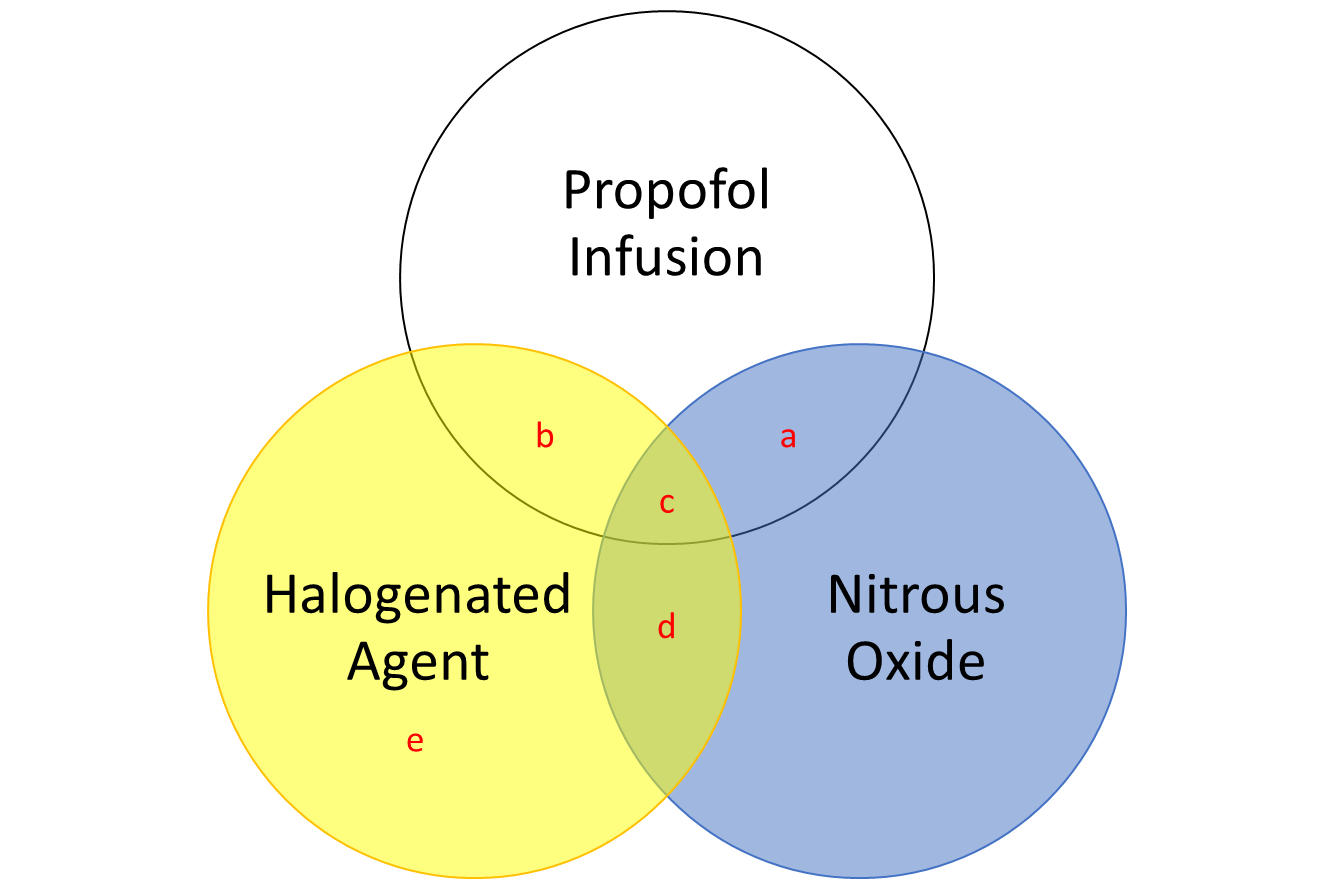 Figure 1 - Venn diagram illustrating the relationships between potential anesthetic combinations and groupings proposed in our analysis.The authors recognize that a substantial proportion of anesthetics may include a combination of agents (in parallel or in overlapping sequence), including propofol, volatile agents and/or nitrous oxide. In this aim, we seek to describe the variation in selection and duration of agents used in both TIVA and each Inhaled subgroup.For TIVA and each Inhaled subgroup we will describe:The amount of time in minutes from anesthesia start to anesthesia end that propofol and/or an inhaled agent was administered.Fraction of time that propofol and/or an inhaled agent is administered over the total case durationAdministration opioid or non-opioid analgesic anesthetic agents (e.g. remifentanil, fentanyl, sufentanil, ketamine, dexmedetomidine, lidocaine)Phase of case in which these medications were in use:Post Induction - 10min after airway management (ETT or LMA placement)Mid Case - in 10 min period around midpoint of Procedure Start to Procedure EndEmergence - in 10 min period prior to extubationAim 3: Describe the frequency, variation, and duration of administration of agents used during TIVA and inhaled-volatile based anesthetic techniques in homogenous surgical subgroupsTo explore practice patterns amongst homogenous surgical subgroups, we will repeat the analysis proposed in Aim 2 in specific surgery subgroups. The surgical groups will be identified based upon anesthesia CPT code. We have selected procedure types which represent commonly performed procedures in which anesthesia care may be accomplished by a range of anesthetic techniques (TIVA versus subcategories of Inhaled described in Aim 2).Specifically we propose to examine cases within the existing study population in the following anesthesia CPT groups:Secondary outcome(s), if applicableNot Applicable Exposure VariableNot Applicable CovariatesPredictor variables for the assessed outcome of TIVA will include:Patient/Case level variables:age, sex, race, BMI, ASA status, surgical procedure type by body region, extent defined by Base Units (from Anesthesia billing), duration of surgery, year of procedure, Elixhauser comorbidities (hypertension, coronary artery disease, congestive heart failure, arrhythmia, valvular heart disease, pulmonary circulation disorders, diabetes, neurologic disorders, renal failure, liver disease, obesity, psychotic disorders, depression, and chronic pulmonary disease), history of alcohol use, history of drug abuse, first* anesthesia attending ID, institution ID, CRNA signed in upon arrival to procedure** (Yes/No), and anesthesiology resident signed in upon arrival to procedure room** (Yes/No).Clinician-level variables:Attending anesthesiologist annual case volume (among cases meeting study inclusion/exclusion criteria, and defined by anesthesiologist attending at start of case)***Institution-level variables:Institution annual case volume (among cases meeting study inclusion/exclusion criteria)Academic vs. Non-Academic Institutions* First anesthesia attending ID defined as the attending signed in to case 2 minutes after Anesthesia Start; more details/rationale described in Starting Provider MPOG Phenotype** Defined by Patient In Room Date/Time MPOG Phenotype; if not available, then Case Start Phenotype***Defined as the total case volume of a given attending ID number as the primary provider per year for those years where the attending ID was an attending at that institution.Statistical analysisExploratory Data Analysis (EDA) techniques such as histograms, QQ-plots, box-plots, scatterplots and basic descriptive (means, medians, IQR) will be used to assess the distribution of all relevant variables. In addition, these techniques will also be used to explore the most informative transformations of the covariates, confounders and relevant predictors considered in the analysis. Outlier values will be discarded if outside of the valid ranges as described in MPOG phenotypes.Continuous measures will be summarized in terms of means and standard deviation if the distribution is symmetric or medians and interquartile range if not. Binary and categorical measures will be summarized using a percentage and displayed as a contingency table. Tests of differences of means, medians or proportions will be done using ANOVA F-test, Wilcoxon rank sum or logistic regression types of approaches respectively.Generalized linear mixed models will be used to account for hierarchical data and to estimate marginal associations of patient, clinician, and institution level factors with TIVA use. The proportion of variation attributable to each level will be estimated using intraclass correlation coefficients (ICC).16. GLMs with logic-links will be used to estimate relevant predictor effects. If institutions with extremes of use or low case volumes prevent model convergence, they will be included for the descriptive analysis, but will be excluded from the logistic modeling.Variance at institutional, clinician and patient levels will be assessed using variance partition coefficients (VPCs) such as intraclass correlation coefficients (ICCs) and median odds ratios (MORs) depending on whether the outcome is continuous or binary.16 The ICC characterizes the proportion of variation attributable to cluster levels (i.e. institution and clinician levels) and can be used to ascertain the validity of a multilevel approach to modeling the data observed: for example, if less than 5% of the total variability is explained by upper-level units, then limited empirical support exists for a multilevel analysis and a robust analytical method such as Generalized Estimating Equations (GEE) will be used. For those practice patterns with over 5% of total variability attributed to upper-level units (institution or clinician) we will utilize the proposed generalized linear mixed models approach (GLMM). The goal of this analysis is to describe the proportion of total variance in a given practice pattern or outcome that is attributable to that factor or level.   To assess the relationship of patient, clinician or institutional factors to the choice of TIVA versus Inhaled practice patterns we will use multilevel analysis or GEE whenever appropriate. The use of a multilevel analysis or GEE will be highly dependent on the ultimate number of upper level units (institutions) with high-quality data in our cohort, using estimates of needing at least 20 upper level units for unbiased multilevel models.173,14 To select variables for inclusion in our multilevel model, we will include variables with clinical relevance to choice of TIVA versus Inhaled administration and will use the least absolute shrinkage and selection operator (LASSO) technique for selecting variables for inclusion to avoid over-fitting. Due to multiplicity of outcomes of interest, we will consider the Benjamini–Hochberg method for p-value adjustment.18 This method controls the False Discovery Rate (FDR) using sequential modified Bonferroni correction for multiple hypothesis testing.The secondary aim will be analyzed separately. To understand the timing of administration of differing anesthetic agents, the intraoperative period will be divided into periods of time (phases of care) described above. We will describe the composition of the subgroups defined above in terms of administration in a binary form, as well as describe the duration of use, and timing of use within the case.Pre-specified Sensitivity / Subgroup / Secondary outcome analyses (optional)Not Applicable Power analysisDescriptive studies power analysis and sample size determination are based on the accuracy of the prevalence estimates. In order to estimate the true proportion of specific anesthetic administered, p, within a 1% margin of error we use the 95%CI for the sample proportion. The formula for the 95%CI is for the sample proportion is:pˆ ± 1.96*SE(pˆ)SE(pˆ) is the standard error of the sample proportion. The formula for SE(pˆ) has the square root of n, the sample size, in the denominator (SE(pˆ) = √ [ pˆ(1 − pˆ)/n]). Therefore, as the sample size gets bigger, SE(pˆ) gets smaller, the 95%CI gets narrower, and we get a more precise estimate of the true population prevalence of TIVA use. Table 2 outlines estimated sample sizes needed for p=5-95% with a margin of error from 1 to 10%. Preliminary data from MPOG DataDirect suggests a population size of in excess of 1.9 million cases will be available within MPOG for this analysis across the defined study period. Based on this data we expect that where, p=5-95% with an estimated n= 1,900,000 available cases, we will be able to estimate the true population level TIVA use with margin of error within 1%.Additionally, based on simulation studies for multilevel models, a minimum of 20 units per level are required for unbiased, robust multilevel modeling.17 Therefore, for the multilevelmodeling techniques, an estimation of 20 patients nested in 20 providers nested in 20 institutions would be adequate. We expect that over 40 institutions will be included in this study. Finally, using Monte-Carlo simulations, Chen et al, in 2017 demonstrated that Bayesian approach tend to require smaller samples than the classical frequentist approach. Thus, we anticipate adequate sample size for our primary as well as sensitivity analysis based on the estimated sample sizes outlined above.Table 2. Estimated sample sizes with variable sample proportions and margin of error.p = sample proportion of cases involving TIVA administered.Sample sizes conservatively assume 25% loss of cases from sample due to missing dataHandling of missing or invalid dataMissing data patterns will be assessed and the percent of missing data will be determined. If missing data is larger than 10 percent, multiple imputation techniques will be used to complete that data in order to estimate unbiased statistical parameters.Preliminary DataBased on data obtained during the THRIVE funding application process, representative data from 2019 across 21 sites was obtained (notably, this was intentionally performed for only sites expressing interest in THRIVE and is therefore fewer than the total number of sites we plan to include in our study). The number of general anesthetics conducted in adult patients undergoing non-cardiac surgery and the incidence of “TIVA” and “Inhaled” using similar definitions to those proposed in the analysis is presented below (Table 1).Table 1: Data from 21 MPOG sites in 2019 describing the incidence of TIVA and Inhaled anesthetics as a proportion of adult non-cardiac general anesthetics performed.Preliminary data from MPOG DataDirect suggests a population size of in excess of 1.9 million cases will be available for this analysis across the defined study period.Areas for discussionThe study team would appreciate the discussion of the PCRC group regarding:Necessity/utility in quantifying dose/degree of exposure to the anesthetic agents (eg MAC, propofol dose etc)Defining which parts of the case to quantify the time of TIVA/inhaled administration.Relevant subgroups for Aim 3.ReferencesKronzer VL, Jerry MR, Ben Abdallah A, et al. Changes in quality of life after elective surgery: an observational study comparing two measures. Qual Life Res. 2017;26(8):2093- 2102.Helsten DL, Ben Abdallah A, Avidan MS, et al. Methodologic Considerations for Collecting Patient-reported Outcomes from Unselected Surgical Patients. Anesthesiology. 2016;125(3):495-504.Avidan MS, Maybrier HR, Abdallah AB, et al. Intraoperative ketamine for prevention of postoperative delirium or pain after major surgery in older adults: an international, multicentre, double-blind, randomised clinical trial. Lancet. 2017;390(10091):267-275.Wildes TS, Mickle AM, Ben Abdallah A, et al. Effect of Electroencephalography-Guided Anesthetic Administration on Postoperative Delirium Among Older Adults Undergoing Major Surgery: The ENGAGES Randomized Clinical Trial. JAMA. 2019;321(5):473-483.Mashour GA, Ben Abdallah A, Pryor KO, et al. Intraoperative ketamine for prevention of depressive symptoms after major surgery in older adults: an international, multicentre, double-blind, randomised clinical trial. Br J Anaesth. 2018;121(5):1075-1083.Kronzer VL, Jerry MR, Ben Abdallah A, et al. Preoperative Falls Predict Postoperative Falls, Functional Decline, and Surgical Complications. EBioMedicine. 2016;12:302-308.Schraag S, Pradelli L, Alsaleh AJO, et al. Propofol vs. inhalational agents to maintain general anaesthesia in ambulatory and in-patient surgery: a systematic review and meta- analysis. BMC Anesthesiol. 2018;18(1):162.McGain F, Bishop JR, Elliot-Jones LM, Story DA, Imberger GL. A survey of the choice of general anaesthetic agents in Australia and New Zealand. Anaesth Intensive Care. 2019;47(3):235-241.Lim A, Braat S, Hiller J, Riedel B. Inhalational versus propofol-based total intravenous anaesthesia: practice patterns and perspectives among Australasian anaesthetists. Anaesth Intensive Care. 2018;46(5):480-487.Yoshiyasu Y, Lao VF, Schechtman S, Colquhoun DA, Dhillon S, Chen PG. Survey of anesthesiologists on anesthetic maintenance techniques and total intravenous anesthesia for endoscopic sinus surgery. Int Forum Allergy Rhinol. 2020;10(2):153-158.Pandit JJ, Andrade J, Bogod DG, et al. 5th National Audit Project (NAP5) on accidental awareness during general anaesthesia: protocol, methods, and analysis of data † ‡. British Journal of Anaesthesia. 2014;113(4):540-548. doi:10.1093/bja/aeu312Madhivathanan P, Kasivisvanathan R, Cohen A. Training in total intravenous anaesthesia: a regional survey. Anaesthesia. 2010;65(5).Benchimol EI, Smeeth L, Guttmann A, et al. The REporting of studies Conducted using Observational Routinely-collected health Data (RECORD) statement. PLoS Med. 2015;12(10):e1001885.Bender SP, Paganelli WC, Gerety LP, et al. Intraoperative Lung-Protective Ventilation Trends and Practice Patterns: A Report from the Multicenter Perioperative Outcomes Group. Anesth Analg. 2015;121(5):1231-1239.Colquhoun DA, Shanks AM, Kapeles SR, et al. Considerations for Integration of Perioperative Electronic Health Records Across Institutions for Research and Quality Improvement: The Approach Taken by the Multicenter Perioperative Outcomes Group. Anesth Analg. 2020;130(5):1133-1146.Merlo J, Chaix B, Ohlsson H, et al. A brief conceptual tutorial of multilevel analysis in social epidemiology: using measures of clustering in multilevel logistic regression to investigate contextual phenomena. J Epidemiol Community Health. 2006;60(4):290-297.McNeish DM, Stapleton LM. The effect of small sample size on two-level model estimates: A review and illustration. Educ Psychol Rev. 2016;28(2):295-314.Benjamini Y, Hochberg Y. Controlling the false discovery rate: A practical and powerful approach to multiple testing. J R Stat Soc. 1995;57(1):289-300.Query SpecificationSee separate query spec documentRECORD StatementThe RECORD statement – checklist of items, extended from the STROBE statement, that should be reported in observational studies using routinely collected health data.*Reference: Benchimol EI, Smeeth L, Guttmann A, Harron K, Moher D, Petersen I, Sørensen HT, von Elm E, Langan SM, the RECORD Working Committee. The REporting of studies Conducted using Observational Routinely-collected health Data (RECORD) Statement. PLoS Medicine 2015; in press.Title of Study or Project:PCRC 168 - Use of Total Intravenous Anesthesia versus Inhaled Anesthesia in Elective Non-cardiac SurgeryPrimary Institution:Washington University School of Medicine & University of MichiganPrimary Author:Bethany Pennington, PharmD, BCPS & Allison Janda, MDCo-Authors:Douglas Colquhoun, MB ChB, MSc, MPH; Stephen Gregory, MD; Michael L Burns, MD PhD, Graciela Mentz, PhD; Elizabeth Jewell, MS; Nan Lin, PhD; Sachin Kheterpal, MD, MBA; Michael Avidan, MBBCh, FCA SAStatisticians:Graciela Mentz, PhD; Elizabeth Jewell, MS; Nan Lin PhDType of Study:☑ Retrospective ObservationalData Source(s):MPOG DatabaseIRB Number and Status:HUM00211733/pendingHypotheses/Aims:We propose to analyze the patterns of TIVA use in patients undergoing elective non-cardiac surgery across MPOG centers and to understand potential sources of variation in practice patterns.Aim 1: i) Identify variables associated with TIVA use ii) Determine the strengths of the associations observed iii) Explore the relative contribution of each level to variation in TIVA use accounting for the nested structure of the data Hypothesis: Institution, clinician, and patient/case level variables are associated with TIVA use, with institution and clinician being more strongly associated with choice of TIVA than patient/case variables.Aim 2: Describe the frequency, variation and duration of administration of agents used during TIVA and inhaled-volatile based anesthetic techniques. Hypothesis: This is a descriptive aim only.Aim 3: Describe the frequency, variation and duration of administration of agents used during TIVA and inhaled-volatile based anesthetic techniques in homogenous surgical subgroups.Hypothesis: This is a descriptive aim onlyNumber of Patients/Participants:Based on the availability of pertinent perioperative data, we expect approximately 1.9 million cases will meet eligibility criteria.Power Analysis:If the true population level use of TIVA ranges between 5% and 90%, we will need a sample of at least 48,265 patients to estimate descriptive statistics with a margin of error of 1%. For the multilevel modeling techniques, an estimation of 20 patients nested in 20 providers nested in 20 institutions would be adequate.Proposed statistical test/analysis:We will use Generalized linear mixed models to estimate the variation in the use of TIVA attributable to institution-, clinician- and patient-levels (Aim 1)). We will use descriptive statistical approaches regarding the frequency, variation and duration of administration of agents used during TIVA and inhaled-volatile based anesthetic techniques (Aim 2 & Aim 3).Resources (Brief summary of resources for data collection, personnel, financial):Statistical analysis will be conducted by Graciela Mentz at the University of Michigan and Nan Lin, within the Computational Medicine and Bioinformatics Department and Anesthesiology Department at Washington University School of Medicine, with the support of all co-investigators.GroupAnesthesia CPT’sSummarized DescriptionHead and Neck (Minor) Surgery00160, 00162, 00164, 00100,00170, 00172, 00174, 00176,00120, 00124, 00126, 00103,00190, 00322Minor Procedures on Head (ears, sinuses, eyelid, face, neck inc thyroid)Intracranial Neurosurgery00210, 00211, 00212, 00214,00215, 00216, 00218, 00220Intracranial surgery including removal of tumor, vascular lesions or evacuation of blood or fluid collectionsSpine (Major)00600, 00604, 00620, 0062500626, 00630, 00632, 00635,00670Open major spine procedures, posterior approaches (all levels)Orthopedic Knee/Hip Replacement01214, 01215, 01402Hip and Knee Replacement, inc revision.Orthopedic Knee/Hip Soft Tissue01320, 01360, 01382, 0139201400, 01202Hip/Knee Arthroscopic/Open non-soft tissue proceduresMajor Vascular00770, 00350, 00880, 00882Suprainguinal vascular (not intra-thoracic)Major Abdominal00752, 00754, 00756, 00790,00792, 00794, 00796, 00797,00832, 00840, 00844, 00848,00866, 00904, 00862, 00864,00865, 00908, 00860, 00846,00851, 00928Major Abdominal Procured including ventral hernias, laparoscopic procedures, gastric bypass procedure, colon resection, urologic or gynecological procedures.Required Margin of Errorp=0.05p=0.10p=0.50p=0.60p=0.70p=0.80p=0.90p=0.951%937617536482654634540583309801753693762%240944461212611646102067806444624093%110020045416520345633496200411004%6351143306129412581198111436355%41874119681891166112787414186%2985211373132011608945212987%22438810139748566613882248%1753017797496595093011759%14324061859452440524014310%118198503484426330198118SiteEligible General Anesthetics N =Technique (%)Technique (%)Technique (%)Technique (%)SiteEligible General Anesthetics N =InhaledInhaledTIVATIVAA11,0199,96190.4%1,0589.6%B20,44017,78387.0%2,65713.0%C21,87918,57584.9%3,30415.1%D15,63015,39698.5%2341.5%E21,12617,26081.7%3,86618.3%F20,23018,53191.6%1,6998.4%G27,54322,86183.0%4,68217.0%H36,56129,65181.1%6,91018.9%I29,69327,64493.1%2,0496.9%J34,39733,81298.3%5851.7%K17,75317,02595.9%7284.1%L25,89623,77391.8%2,1238.2%M25,02524,92599.6%1000.4%N25,59721,57884.3%4,01915.7%O28,20425,94892.0%2,2568.0%P15,68914,96795.4%7224.6%Q27,03225,49194.3%1,5415.7%R18,3467,21039.3%11,13660.7%S9,5779,36697.8%2112.2%T26,49922,25984.0%4,24016.0%U18,31317,80097.2%5132.8%Total476,449421,81688.5%54,63311.5%Item No.STROBE itemsPage #RECORD itemsPage #Title and abstractTitle and abstractTitle and abstractTitle and abstractTitle and abstractTitle and abstractTitle and abstract1(a) Indicate the study’s design with a commonly used term in the title or the abstract (b) Provide in the abstract an informative and balanced summary of what was doneand what was found2&3RECORD 1.1: The type of data used should be specified in the title or abstract. When possible, the name of the databases used should be included.2&3RECORD 1.2: If applicable, the geographic region and timeframe within which the study took place should be reported in the title or abstract.RECORD 1.3: If linkage between databases was conducted for the study, this should be clearly stated in the title or abstract.IntroductionIntroductionIntroductionIntroductionIntroductionIntroductionIntroductionBackground rationale2Explain the scientific background and rationale for the investigation being reported33Objectives3State specific objectives, including any prespecified hypotheses3&43&4MethodsMethodsMethodsMethodsMethodsMethodsMethodsStudy Design4Present key elements of study design early in the paper44Setting5Describe the setting, locations, and relevant dates, including periods of recruitment, exposure, follow-up, and data collection44Participants6Cohort study - Give the eligibility criteria, and the sources and methods of selection of participants. Describe methods of follow-up Case-control study - Give the eligibility criteria, and the sources and methods of case ascertainment and control selection. Give the rationale for the choice of cases and controlsCross-sectional study - Give the eligibility criteria, and the sources and methods of selection of participantsCohort study - For matched studies, give matching criteria and number of exposed and unexposedCase-control study - For matched studies, give matching criteria and the number of controls per case4&5RECORD 6.1: The methods of study population selection (such as codes or algorithms used to identify subjects) should be listed in detail. If this is not possible, an explanation should be provided.RECORD 6.2: Any validation studies of the codes or algorithms used to select the population should be referenced. If validation was conducted for this study and not published elsewhere, detailed methods and results should be provided.RECORD 6.3: If the study involved linkage of databases, consider use of a flow diagram or other graphical display to demonstrate the data linkage process, including the number of individuals with linked data at each stage.4&5Variables7Clearly define all outcomes, exposures, predictors, potential confounders, and effect modifiers. Give diagnostic criteria, if applicable.6&7RECORD 7.1: A complete list of codes and algorithms used to classify exposures, outcomes, confounders, and effect modifiers should be provided. If these cannot be reported, an explanation should be provided.6&7Data sources/ measurement8For each variable of interest, give sources of data and details of methods of assessment (measurement). Describe comparability of assessment methods if there is more than one group6&76&7Bias9Describe any efforts to address potential sources of bias88Study size10Explain how the study size was arrived at9&109&10Quantitative variables11Explain how quantitative variables were handled in the analyses. If applicable, describe which groupings were chosen, and why6-96-9Statistical methods12Describe all statistical methods, including those used to control for confoundingDescribe any methods used to examine subgroups and interactionsExplain how missing data were addressedCohort study - If applicable, explain how loss to follow-up was addressedCase-control study - If applicable, explain how matching of cases and controls was addressed Cross-sectional study - If applicable, describe analytical methods taking account of sampling strategyDescribe any sensitivity analyses8-108-10Data access and cleaning methods..8-10RECORD 12.1: Authors should describe the extent to which the investigators had access to the database population used to create the study population.RECORD 12.2: Authors should provide information on the data cleaning methods used in the study.8-10Linkage..6RECORD 12.3: State whether the study included person- level, institutional-level, or other data linkage across two or more databases. The methods of linkage and methods of linkage quality evaluation should be provided.6ResultsResultsResultsResultsResultsResultsResultsParticipants13Report the numbers of individuals at each stage of the study (e.g., numbers potentially eligible, examined for eligibility, confirmed eligible, included in the study, completing follow-up, and analysed)Give reasons for non- participation at each stage.Consider use of a flow diagramN/A for PCR CRECORD 13.1: Describe in detail the selection of the persons included in the study (i.e., study population selection) including filtering based on data quality, data availability and linkage. The selection of included persons can be described in the text and/or by means of the study flow diagram.N/A for PCR CDescriptive data14Give characteristics of study participants (e.g., demographic, clinical, social) and information on exposures and potential confoundersIndicate the number of participants with missing data for each variable of interestCohort study - summarise follow-up time (e.g., average and total amount)N/A for PCR CN/A for PCR COutcome data15Cohort study - Report numbers of outcome events or summary measures over timeCase-control study - Report numbers in each exposure category, or summary measures of exposureCross-sectional study - Report numbers of outcome events or summary measuresN/A for PCR CN/A for PCR CMain results16Give unadjusted estimates and, if applicable, confounder- adjusted estimates and their precision (e.g., 95% confidence interval). Make clear which confounders were adjusted for and why they were includedReport category boundaries when continuous variables were categorizedIf relevant, consider translating estimates of relative risk into absolute risk for a meaningful time periodN/A for PCR CN/A for PCR COther analyses17Report other analyses done— e.g., analyses of subgroups and interactions, and sensitivity analysesN/A for PCR CN/A for PCR CDiscussionDiscussionDiscussionDiscussionDiscussionDiscussionDiscussionKey results18Summarise key results with reference to study objectivesN/A for PCR CN/A for PCR CLimitations19Discuss limitations of the study, taking into account sources of potential bias or imprecision. Discuss both direction and magnitude of any potential bias13RECORD 19.1: Discuss the implications of using data that were not created or collected to answer the specific research question(s). Include discussion of misclassification bias, unmeasured confounding, missing data, and changing eligibility over time, as they pertain to the study being reported.13Interpretation20Give a cautious overall interpretation of results considering objectives, limitations, multiplicity of analyses, results from similar studies, and other relevant evidenceN/A for PCR CN/A for PCR CGeneralisabil ity21Discuss the generalisability (external validity) of the study resultsN/A for PCR CN/A for PCR COther InformationOther InformationOther InformationOther InformationOther InformationOther InformationOther InformationFunding22Give the source of funding and the role of the funders for the present study and, if applicable, for the original study on which the present article is basedTBDTBDAccessibility of protocol, raw data, and programming code..6and TBDRECORD 22.1: Authors should provide information on how to access any supplemental information such as the study protocol, raw data, or programming code.6and TBD